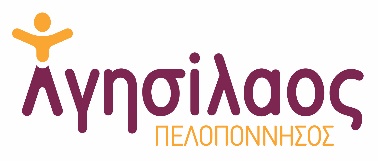 Ημερίδα:«Τα Δικαιώματα & οι Κοινωνικές Παροχές για τα Άτομα με Αναπηρία, Χρόνιες Παθήσεις και τις Οικογένειές τους.Ο Ρόλος των Τοπικών Αρχών, των Κοινωνικών Εταίρων και των Οργανώσεων της Κοινωνίας των Πολιτών, στην Περιφέρεια Πελοποννήσου».Τετάρτη, 28 Σεπτεμβρίου 202211:00π.μ. - 14:30 μ.μ.FOUGARO ARTCENTER (Ασκληπιού 98, Ναύπλιο, 21100)ΠΡΟΓΡΑΜΜΑ**Σε περίπτωση αναδιαμόρφωσης του Προγράμματος, θα σάς σταλεί εκ νέου. 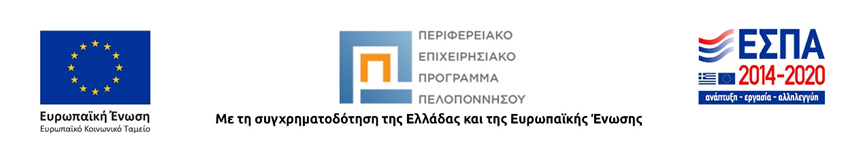 11:00 – 11:15 Προσέλευση - Εγγραφές ΧαιρετισμοίΧαιρετισμοί11:15 – 11:45Ιωάννης Βαρδακαστάνης, Πρόεδρος Εθνικής Συνομοσπονδίας Ατόμων με Αναπηρία - ΕΣΑμεΑ, Πρόεδρος European Disability Forum και International Disability AllianceΝικόλαος Καραλής, Πρόεδρος Περιφερειακής Ομοσπονδίας Ατόμων με Αναπηρία ΠελοποννήσουΔημήτριος Σχοινοχωρίτης, Αντιπεριφεριάρχης Αργολίδας Δημήτριος Κωστούρος, Δήμαρχος Ναυπλιέων Τα Δικαιώματα & οι Κοινωνικές Παροχές για τα Άτομα με Αναπηρία, Χρόνιες Παθήσεις και τις Οικογένειές τουςΤα Δικαιώματα & οι Κοινωνικές Παροχές για τα Άτομα με Αναπηρία, Χρόνιες Παθήσεις και τις Οικογένειές τους11:45 – 12:30Εβελίνα Καλλιμάνη, Υπεύθυνη Έργου – ΕΣΑμεΑ : Πράξη «Αγησίλαος»Εβελίνα Καλλιμάνη, Υπεύθυνη Έργου – ΕΣΑμεΑ, Ειρήνη Τσαλουχίδου, Κοινωνική Λειτουργός – ΕΣΑμεΑ, Εύα Μαγειροπούλου, Κοινωνική Λειτουργός – ΕΣΑμεΑ:Δράση «Διεκδικούμε Μαζί» & Εγχειρίδιο: «Οδηγός καταπολέμησης διακρίσεων και προώθησης της κοινωνικής ένταξης στην Περιφέρεια Πελοποννήσου»12:30 – 12:50 Διάλειμμα / Coffee break Ο Ρόλος των Τοπικών Αρχών στην Περιφερειακή Ενότητα Αργολίδας Ο Ρόλος των Τοπικών Αρχών στην Περιφερειακή Ενότητα Αργολίδας 12:50 – 14:00Σεβ.κ.κ.Νεκτάριος, Μητροπολίτης ΑργολίδαςΤοποθετήσεις Τοπικών Σωματείων Ατόμων με Αναπηρία & Χρόνιες Παθήσεις – Μελών Ε.Σ.Α.μεΑ. Περιφερειακής Ενότητας ΑργολίδαςΓεώργιος Καραφωτιάς, Προϊστάμενος Δ/νσης Δημόσιας Υγείας & Κοινωνικής Μέριμνας Περιφερειακής Ενότητας Αργολίδας Εκπρόσωπος Τμήματος Τρίτης Ηλικίας & Ευπαθών Κοινωνικών Ομάδων του  Δημοτικού Οργανισμού Κοινωνικής Πρόνοιας και Αλληλεγγύης Ναυπλιέων (Δ.Ο.ΚΟΙ.Π.Α.Ν) Αλεξάνδρα Γιαννακοπούλου, Προϊσταμένη Διεύθυνσης Τοπικής, Οικονομικής Ανάπτυξης & Κοινωνικής Προστασίας Ραφαήλ Μπαρού, Πρόεδρος Εργατικού Κέντρου Ναυπλίου  14:00 – 14:30 Συζήτηση / Κλείσιμο εκδήλωσης